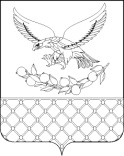 АДМИНИСТРАЦИЯ  КОРЖЕВСКОГО СЕЛЬСКОГО ПОСЕЛЕНИЯ                                                       СЛАВЯНСКОГО  РАЙОНА  ПОСТАНОВЛЕНИЕ                     от 27.12.2018                                                                                           № 231х. КоржевскийО создании комиссии по вырубке деревьев, кустарников, санитарной рубке, уничтожению (перекопке) газонов и цветников на территории Коржевского сельского поселения Славянского района	  В соответствии с Федеральным законом от 06 октября 2003 № 131-ФЗ «Об общих принципах организации местного самоуправления в Российской Федерации», Законом  Краснодарского края от 23 апреля 2013 года № 2695-КЗ «Об охране зеленых насаждений в Краснодарском крае»                                   п о с т а н о в л я ю:	  1. Утвердить Положение о работе комиссии по вырубке деревьев, кустарников, санитарной рубке, уничтожению (перекопке) газонов и цветников на территории Коржевского сельского поселения Славянского района (приложение № 1).	  2. Утвердить состав комиссии по вырубке деревьев, кустарников, санитарной рубке, уничтожению (перекопке) газонов и цветников на территории Коржевского сельского поселения Славянского района (приложение № 2).	  3. Контроль за исполнением настоящего постановления оставляю за собой.	  4. Постановление вступает в силу со дня его подписания.Глава  Коржевского сельского поселения Славянского района                                                      Л.Н.ТрегубоваПРИЛОЖЕНИЕ № 1УТВЕРЖДЕНО постановлением администрации    Коржевского сельского поселенияСлавянского районаот 27.12.2018   № 231ПОЛОЖЕНИЕо комиссии по вырубке деревьев, кустарников, санитарной рубке уничтожению (перекопке) газонов и цветников на территории Коржевского сельского поселения Славянского района1. Настоящее Положение разработано в соответствии с Федеральным законом от 06.10.2003 N 131-ФЗ “Об общих принципах организации местного самоуправления в Российской Федерации”, Федеральным законом от 10.01.2002 N 7-ФЗ “Об охране окружающей среды”, уставом Коржевского сельского поселения Славянского района Законом  Краснодарского края от 23 апреля 2013 года № 2695-КЗ «Об охране зеленых насаждений в Краснодарском крае».2. Настоящее положение определяет порядок работы комиссии по вырубке деревьев, кустарников, санитарной рубке, уничтожению (перекопке) газонов и цветников на территории Коржевского сельского поселения Славянского района (далее – Комиссия).3. Комиссия образуется и ликвидируется постановлением главы Коржевского сельского поселения Славянского района Краснодарского края.4. Основной задачей Комиссии является проведение обследования зеленых насаждений.5. Заседания Комиссии проводятся по мере возникновения вопросов, относящихся к ведению настоящей Комиссии.6. Заседание Комиссии считается правомочным, если на нем присутствуют не менее половины от установленного числа ее членов.7. Комиссия выезжает на место предполагаемой вырубки зеленых насаждений, проводит осмотр зеленых насаждений с целью определения необходимости вырубки зеленых насаждений, составляет и утверждает акт обследования (прилагается).8. Комиссия проводит обследование с привлечением специалиста, обладающего необходимыми профессиональными знаниями в целях подготовки акта обследования зеленых насаждений для санитарной рубки не являющихся сухостойными деревьев и кустарников.9. Акты обследования зеленых насаждений, которые подлежат санитарной рубке, санитарной, омолаживающей или формовочной обрезке, являются общедоступными и публикуются на официальном сайте администрации Коржевского сельского поселения Славянского района в информационно-телекоммуникационной сети «Интернет».Глава Коржевского сельского поселения Славянского района                                                      Л.Н.ТрегубоваПРИЛОЖЕНИЕ к Положению комиссии по вырубке деревьев, кустарников, уничтожению (перекопке) газонов и цветников на территории Коржевского сельского поселения Славянского районаАКТ № ___комиссионного обследования зеленых насаждений по заявлению о вырубке деревьев, кустарников, уничтожению (перекопке) газонов и цветниковх. Коржевский                                                            "__" _________ 20___ г.Комиссия в составе:1. __________________________________________________________________(Ф.И.О., должность)2. __________________________________________________________________(Ф.И.О., должность)3.  __________________________________________________________________(Ф.И.О., должность)4. __________________________________________________________________(Ф.И.О., должность)провела обследование зеленых насаждений ______________________________________________________________________________________________________________________________________________________________________________________________________,(категория, местоположение: район, адрес)заявляемых к сносу __________________________________________________________________  в  присутствии __________________________________________________(наименование заявителя, ФИО гражданина, реквизиты юридического лица)__________________________________________________________________,в целях ____________________________________________________________________________________________________________________________________                     (строительства, ремонта и т.д.)В ходе обследования установлено:Комиссия постановила: ___________________________________________________Снос зеленых насаждений разрешить (запретить) в объемах ____________________________________________________________________________________________________________________________________,Председатель комиссии:______________________    /_________________________________/(подпись)                                                  (расшифровка подписи, Ф.И.О.)Члены комиссии:_____________________    /_________________________________/(подпись)                                                  (расшифровка подписи, Ф.И.О.)_____________________    /_________________________________/(подпись)                                                   (расшифровка подписи, Ф.И.О.)_____________________    /_________________________________/ (подпись)                                                   (расшифровка подписи, Ф.И.О)Глава Коржевского сельского поселения Славянского района                                                      Л.Н.Трегубова ПРИЛОЖЕНИЕ № 2УТВЕРЖДЕНпостановлением администрацииКоржевского сельского поселенияСлавянского районаот 27.12.2018  № 231СОСТАВкомиссии по вырубке деревьев, кустарников, уничтожению (перекопке) газонов и цветников на территории Коржевского сельского поселения Славянского районаГлава Коржевского сельского поселения Славянского района                                                       Л.Н.Трегубова№ п/пКатегория насажденийПорода (вид)количествоПримечание Трегубова Людмила Николаевна- глава Коржевского сельского поселения       Славянского района, председатель комиссииЧлены комиссии:Члены комиссии:ПрокопенкоСветланаПетровна- начальник отдела охраны окружающей среды и  биоресурсов управления сельского хозяйства муниципального образования Славянский район;ЧенскаяЮлияАлексеена- директор МКУ «Коржевский центр» Коржевского сельского поселения Славянского района;Осипанова Ольга Валентиновна- специалист  по земельным вопросам Коржевского сельского поселения Славянского района;ГладкаяРоза Петровна- специалист по безопасности населения Коржевского сельского поселения  Славянского района.